Развиваем речь средствами логоритмикиСиницина О.Е. ст. воспитатель МДОУ № 165Дошкольный возраст – важный период в становлении личности ребенка. Без формирования  чистой и правильной речи невозможно приобретать навыки общения и учиться строить отношения с окружающим миром. Поэтому очень важно вовремя заняться исправлением звукопроизношения.В соответствии с этим с сентября 2010 года  в нашем детском саду  начали проводиться занятия логоритмикой.Что такое логоритмика? Логопедическая ритмика – одно из средств оздоровления речи. Прежде всего, это комплексная методика, включающая в себя средства логопедического, музыкально - ритмического и физического воспитания. Основой логоритмики являются речь, музыка и движения.Логоритмические занятия способствуют развитию всех компонентов речи, слуховых функций, речевой функциональной системы, двигательной сферы, ручной и артикуляционной моторики, памяти, внимания, познавательных процессов, творческих способностей  детей, воспитывают нравственно - эстетические и этические чувства.Для достижения хорошего результата налажена тесная связь между специалистами детского сада: музыкальным руководителем, логопедом, инструктором физического воспитания.Занятия проводятся один раз в неделю во вторую половину дня. Продолжительность занятия 25-30 минут. Строятся на основе сюжетов сказок, что позволяет создать доброжелательную, эмоционально – насыщенную атмосферу и побуждает каждого ребенка принять активное участие в процессе занятия. Занятия логоритмикой рассчитаны на детей старшего и среднего возраста. 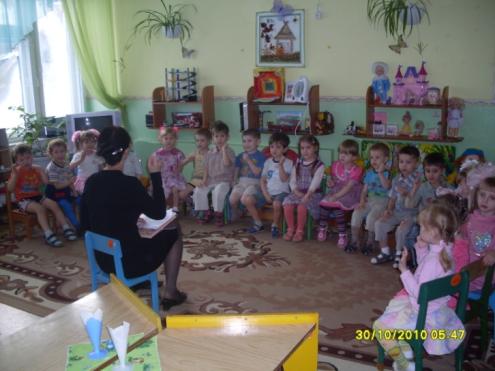 План логоритмических занятий Цель:профилактика  и преодоление речевых нарушений путем развития, воспитания и коррекции у детей двигательной сферы в сочетании со словом и музыкой.Задачи:способствовать активизации высшей психической деятельности через развитие слухового и зрительного внимания;развивать слуховое и зрительное восприятие;способствовать увеличению объема памяти;развивать двигательную активность;способствовать развитию артикуляционного аппарата;развивать пространственную  ориентацию и зрительно -  моторные  координации;Средняя группаСтаршая группаМесяц Тема занятиясентябрь       Цыпленок и его семьясентябрь       История о том, как Цып и Цыпа свой дом искалисентябрь       Белая козочкасентябрь       У кошки день рожденияоктябрь       Лесные звездыоктябрь        Зайка-огородникоктябрь        Любимое кушаньеоктябрь        Дорога на мельницуноябрь        Верные друзьяноябрь    Сказка про зайцевноябрьКруглый годноябрьВремена годадекабрьПро Мурочку – МурысонькудекабрьМурка в город собираетсядекабрьКак Мурочка Деда Мороза будиладекабрьДед МорозянварьСнегурочка на новогодней елке в лесуянварьВолчья песняянварьПетушок январьЛисичка со скалочкойфевральПетух да собакафевральБременские музыкантыфевральВозьми меня с собойфевральА что у вас?мартВот так мастера!мартКак стать большиммартДаша и МашамартГоршочек кашиапрельКак мышонок стал трудолюбивымапрельСказка про бурого Мишку и Мышку-вертушкуапрельЧьи это ушки?апрельИстория о том, как мышата помогли зайчонку свой дом найтимайКрасный фонарикмайКолесо майБычок – смоляной бочокмайКоза обманщицаМесяц Тема занятиясентябрьДядюшка АусентябрьСергиюшкосентябрьМедведь и хвостсентябрьМагазин «Природа»октябрьСивка-БуркаоктябрьКак заяц и дрозд урожай растилиоктябрьВершки и корешкиоктябрьПетушок – золотой гребешок и чудо-меленканоябрьЛягушка-путешественницаноябрьНовый каравайноябрьЧетыре желанияноябрьРазноцветная книгадекабрьПроказы зимыдекабрьЗаяц, косач, медведь и Дед МороздекабрьПочтовая историядекабрьКак ворона Снегурочкой сталаянварьДвенадцать месяцевянварьСеребряное копытцеянварьЗима – пекарихаянварьГоспожа МетелицафевральКаша из топорафевральСтойкий оловянный солдатикфевральСказка об Иване – крестьянском сыне и Ытыре-ФытырефевральЗвездный мальчикмартЗаколдованный холммартДва кленамартКак поп работницу нанималмартСнегурочка апрельЗвездный балапрельКосмонавтом быть хочуапрельРобот апрельБеляночка и РозочкамайБаллада о юном барабанщикемайВ гостях у лесных гномовмайПодарки гномовмайПриключения Буратино